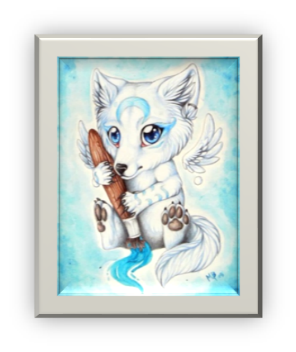 3. A	 TÝDENNÍ PLÁN										12. týden	(20. 11. – 24. 11. 2023)PŘEDMĚTCO BUDEME UČIT?JAK SE MI DAŘÍ?JAK ZPRACOVÁVÁME?ČESKÝ JAZYKuč. str. 41-42Seznámím se s vyjmenovanými slovy (VS) po B a jejich významem.Utvořím s VS výstižné věty.Utvořím větný vzorec souvětí.Umím vyhledat slovesný tvar a spojovací výrazy.Určím předpona, kořen, příponová část ve slově.písemně 41/2,3ČESKÝ JAZYKPS VS (bílá) 4-5Seznámím se s vyjmenovanými slovy (VS) po B a jejich významem.Utvořím s VS výstižné věty.Utvořím větný vzorec souvětí.Umím vyhledat slovesný tvar a spojovací výrazy.Určím předpona, kořen, příponová část ve slově.PS VS naučit nazpaměť báseň str. 5ČTENÍ,        PSANÍuč. str. 32-35Dokážu číst se správnou intonací.Odpovím na otázky k textu.ČTENÍ,        PSANÍPřepis vyjmenovaných slov po B.MATEMATIKAuč. str. 30-31PS str. 24-25Umím indické násobení a písemné odčítání pod sebe.Seznámím se s násobilkou 8.Pracuji ve čtvercové síti.Umím zpaměti násobilku 1-7.PS písemněFialový početník (2 sloupečky – náhodný výběr)Bílý početník (2 sloupečky – náhodný výběr)PRVOUKAPS str. 26PovoláníUrčím nástroj a místo potřebné k vykonávání některých povolání.Rozdělím práci na fyzickou a duševní.Přemýšlím o potřebných vlastnostech k výkonu konkrétního povolání.PS písemněÚstní zkoušení: orientace na mapě ČRANGLICKÝ JAZYKuč. str. 6-8PS str. 6Unit 1: Outdoore Rozumím pokynům. Procvičuji novou slovní zásobou.Používám vazbu:Have you got…? I´ve got…I can see …..She has got …..He has got …….Vyjmenuji dny v týdnu, počasí.ZK: počasí (ústně)Dny v týdnu a počasí se učíme pouze ústně.Instructions:Open your book.    Close your book. Listen.                    Clap your hands. Look.                      Stamp your feet. Sing.                       Jump.Draw.                      Wave your arms.Run.                        Turn around. Touch. 